Sujet d’étude 1 : Charles de Gaulle, une vie d’engagementsIntroduction Le soldat et le patriote (1890-1939)Fiche-doc 1 (p.36)Doc 2 p.37 : Lettre à Paul Reynaud (1935) sur les chars1/ Présentez le document (nature, source, date, destinataire)2/ Résumez les arguments utilisés pour convaincre de la nécessité de développer l’arme blindéeJeunesse et formationLe militaireLe théoricien des chars et le sous-secrétaire d’étatLe rebelle (1940-58)Le 18 Juin 1940Apocalypse : L’écrasement (3’ – 32’) = 29’Travail en autonomie : 5’ de lecture + audio + 10’ de préparation + 5’ de passage = 20’Fiche-doc 2 : p.37Doc 1 p.37 : Chrono 1940Doc 2 p.37 : Texte Appel du 18 Juin1/ Présentez le document 4 p.37 (nature, date, destinataire) et présentez le contexte historique qui explique cet appel (à partir de la chronologie de juin 1940 : doc 3 p.37)2/ Résumez en quoi consiste cet appel et quels arguments l’auteur utilise pour inciter les Français à poursuivre le combatCorrection = 5’1/ Nature : Appel radiodiffusé à la BBCAuteur : Général Charles de Gaulle, ex-secrétaire d’état à la Guerre (du 5 au 16 juin dans le gouvernement de Paul Reynaud)Contexte : Défaite de la FranceDémission du gouvernement Reynaud le 16 juin remplacé par Maréchal PétainArmistice du 17 juin 1940 demandé par Maréchal Pétain / De Gaulle s’envole pour Londres le 17 juin depuis Bordeaux. Reçu par ChurchillDe Gaulle souhaite continuer le combat contrairement au Général Weygand et au Maréchal PétainDocu De Gaulle, l’Homme du destin = 5’5’ – 7’ = 2’7’ – 10’ = 3’Correction 2 = 5’2/ Rappel de la Défaite et du nouveau Gouvernement et de l’armistice (sans citer Pétain)Reconnaissance de la défaite et de la > de l’ennemiPas une défaite définitiveEmpireAlliés (RU), guerre mondialeInvitation à tous les Français qui souhaitent poursuivre le combat à le rejoindre à Londres. X catégories : Officiers, soldats, ingénieurs, ouvriers spécialisés dans l’armementDocu De Gaulle, l’Homme du destin = 3’9’30 – 12’Appel du 22 juin  = 2’Correction 3 = 5’Accusation du gouvernement accusé de trahison (« cédant à la panique, oubliant l’honneur, livrant le pays à la servitude »)Délégitimation du gouv : « Des gouvernants de rencontre »« La France a perdu une bataille mais n’a pas perdu la guerre », « rien n’est perdu »Rappel de « guerre mondiale », » monde libre » (USA)Croyance en la victoire finale : un jour ces forces écraseront l’ennemi, la France doit être là le jour de la victoire« Je convie tous les Français » (va plus loin qu’une simple armée)Valeurs : « Liberté, Honneur, Patrie, Grandeur »Action + valeurs morales quasi-religieuses : « sacrifice, espérance »Apocalypse : 32 – 38’ = 6’De Gaulle, l’homme du destin 12’30 – 15’ = 3’Trace écrite = 5’Le chef de la France LibreDocu : le géant aux pieds d’argile = 20-39 = 19’Doc 1 p.38 : Droit de vote FemmesTrace écrite = 10’La traversée du désertDocu : le géant aux pieds d’argile = 39’-51’ = 12’Doc 2 p.38 : Discours BayeuxCorrection Questions 3 et 4 p.39 = 5’ oral + 10’ correction = 15’3/ Pouvoir exécutif : arbitre, garant des institutions (article 5)Pouvoir exécutif > PM : nomme le PM et le gouvernement et le limoge (‘article 8)>Pouvoir législatif : article 20 (gouvernement responsable devant le Parlement, pas le Président)Article 16 : pouvoirs exceptionnels 4/ Président au-dessus des partis, arbitre au-dessus des partisPouvoir exécutif, nomme le PM et le GouvernementPromulgation des lois et décretsArbitre (accorder l’intérêt général)Magnard : doc 6 et 7 p.48 : RPF et MémoiresDocu : le géant aux pieds d’argile = 51’ – 1h01 = 10’Tracé écrite = 5’Général Charles de Gaulle(né à Lille le 22 novembre 1890Mort à Colombey-les-deux-églises, le 9 novembre 1970)Issu d’une famille bourgeoise catholique monarchiste, il est influencé par les auteurs nationalistes et monarchistes comme Maurras ou Barrès. Elève à Saint-Cyr, il est capitaine durant la 1° Guerre mondiale où il est fait prisonnier à Verdun en 1916 et passe 2 ans et demi en captivité en Allemagne.Durant l’entre-deux-guerres, il est envoyé en mission en 1920-21 pour former la jeune armée polonaise qui combat l’Armée rouge puis est affecté en Allemagne et au Liban. Affecté au secrétariat général de la Défense nationale, il y développe ses théories dans ses 4 livres sur la guerre de mouvement et l’emploi des blindés dans des unités autonomes qui sont en contradiction avec la stratégie défensive adoptée par l’Etat-major et illustré par la ligne Maginot. Cela provoque sa brouille avec son mentor, le Maréchal Pétain.Promu Colonel, il dirige une unité de chars à Metz avant de participer aux combats de mai 1940 et d’être promu général de brigade (à titre provisoire). Il s’y distingue notamment par la contre-offensive de Montcornet mais ne dispose pas assez de chars pour valider son avantage. Le 6 juin 1940, Paul Reynaud, Président du Conseil, le nomme secrétaire d’état à la Défense nationale dans son nouveau gouvernement. De Gaulle est alors chargé de coordonner les actions militaires avec les anglais. C’est notamment lui qui dicte le 16 juin la proposition d’union du Royaume-Uni et de la France proposée par Churchill mais refusé par le gouvernement français. A son retour à Bordeaux (où s’est réfugié le gouvernement), il apprend la démission de Paul Reynaud, la nomination du Maréchal Pétain comme Président du Conseil et la décision d’armistice annoncée à 12h le 17 juin par ce dernier. Il part alors pour Londres et y lance son célèbre appel à la poursuit du combat sur les ondes de la BBC. Soutenu par Churchill et malgré de nombreuses tensions avec Churchill et Roosevelt, il parvient à se faire reconnaître comme le chef de la France libre. Ne voulant pas seulement recréer une armée française, il crée les bases d’un véritable contre-Etat contre le gouvernement de Pétain à Vichy, qu’il ne reconnaît pas. La création des FFL (Frorces Françaises Libres) qui participent dès 1941 aux combats en Afrique et au Levant, grâce aussi au ralliement de nombreuses colonies d’Afrique, la France Libre de De Gaulle devient la France combattante.En 1942, il rassemble la Résistance qui se rallie à lui, non sans hésitations. L’action intérieure de Jean Moulin et du CNR (Comté National de la Résistance) y contribuent beaucoup. Après le débarquement anglo-américain en Afrique du nord, il crée le CFLN (Comité Français de Libération Nationale) et doit accepter à ses côtés le Général Giraud, ancien vichyste, que lui imposent les américains, méfiants vis-à-vis du Général jusqu’à la fin de la guerre.Dès 1943 toutefois, il s’impose et installe à Alger en 1944 le GPRF (Gouvernement Provisoire de la République Française). La libération de la France en 1944 lui permet un retour triomphal en France où il est acclamé, notamment à Paris, le lendemain de sa libération. La participation active des armées françaises de Leclerc, Juin, De Lattre de Tassigny à la libération de l’Europe, son obstination aussi, finissent par avoir réticence des Alliés qui le reconnaissent comme le représentant légitime de la France tandis que s’écroule l’Etat du Maréchal Pétain. Il dirige le gouvernement provisoire jusqu’en 1946, organisant les premières élections et donnant le droit de vote aux femmes. En désaccord avec les partis sur la Constitution de la IV° République, pour laquelle il souhaite un pouvoir exécutif fort, il démissionne le 20 janvier 1946 et fait campagne pour le non, notamment dans le célèbre « Discours de Bayeux » de juin 1946.La Constitution adoptée, opposant à cette IV° République, il fonde son parti politique, le RPF (Rassemblement du Peuple Français). Malgré un fort succès en 1947-48, le parti décline à partir de 1949 face à la « 3° Force ». Les députés du Général lui font défection (il invente alors l’expression « aller à la soupe »). Il dissout alors le RPF en 1953 et entre dans sa « traversée du désert », retiré à Colombey-les-deux-églises.La crise de la IV° République qu’accentue la Guerre d’Algérie, provoque l’insurrection du 13 mai 1958 à Alger. Le Comité de Salut Public fait appel à lui et il se déclare prêt à prendre la tête du gouvernement. Le 1er juin, il est investi par la Chambre des députés, en tant que dernier Président du Conseil de la IV° République avec les pouvoirs constituants. Il fait ainsi rédiger par Michel Debré, son Garde des Sceaux, une Constitution qui reprend les thèmes du discours de Bayeux et qui est adoptée en septembre 1958. C’est la création de la V° République. Il en est élu Président en décembre et entre officiellement en fonction en janvier 1959.Fragilisé par la crise de Mai 68, le pouvoir du Général de Gaulle a effectué un redressent trompeur. Au sein même de sa famille politique, nombreux sont ceux qui se tournent vers Georges Pompidou que De Gaulle a écarté. Un référendum organisé en 1969 sur la réforme du Sénat et des régions, est refusé par le peuple. Il démissionne le lendemainLe Monarque républicain : Le PrésidentLa pratique personnelle et autoritaire du pouvoirLe GaullismeL’échec final et la démission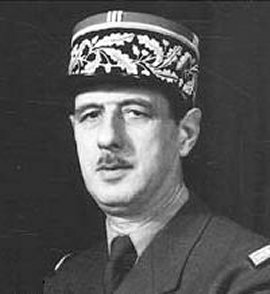 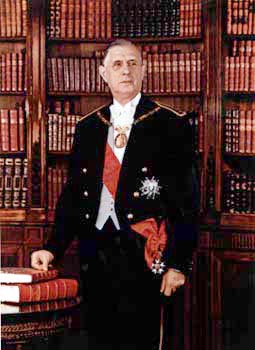 